MIRIAM Email Add: mariam.381184@2freemail.com Equipped to continue excellence in customer service, patience and cash handling.PROFILE: Methodical and driven cashier with exceptional skills and hands on experience in cash handling, cash balancing and closing, bill generation and customer service. Customer service oriented attitude, with a demonstrated ability to resolve problems and create a friendly environment.CORE COMPETENCIES:-Return/exchange processing-Optical scanners-Customer service-Communication-Cash draw balancing-Calculation-Bagging/wrappingPERSONAL INFORMATION:Nationality:	FilipinoBirth Date:	Jan. 12,1978Birth Place:	PhilippinesCivil Status:	SingleGender:	FemaleReligion:	ChristianVisa Status:	Visit Visa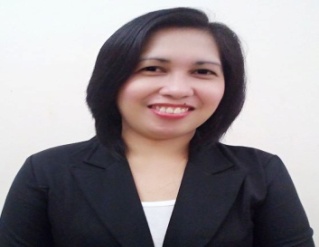 PROFESSIONAL  EXPERIENCE:  Sunrise City Supermarket  Karama branch Dubai, UAE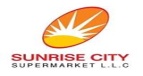    (April 5, 2016 – May 16, 2018)Cashier-	Provided the highest level of prompt and friendly customer service which increased client by 20% annually.-	Made a significant increase in sales by up-selling merchandise displayed at the cash counter.-	Reduced waiting time for customers by providing quick services.-	Followed appropriate procedures for cash handling.Henry Lhuillier Pawnshop (Money Remittance)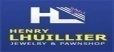    (Nov., 2005-Aug., 2015) Customer ServiceResolved customer complaints by identifying problems and taking appropriate corrective action-resulting in 50% increase in department’s efficiency.Demonstrated professional etiquette and manners when interfacing with customers which resulted in 30% improved feedback from customers.Educational Attainment:College-  Bachelor of Science in Commerce : Management                                   Holy Name University  Bohol, Philippines     Graduated: March, 1998Secondary- Calubian National Vocational School   Leyte,          Phils.Year Graduated- March, 1994Tertiary: Calubian Elementary School  Leyte, Phils.Year Graduated: March, 1990CHARACTER REFERENCES:Available upon request.                                